THIS IS TO CERTIFY THAT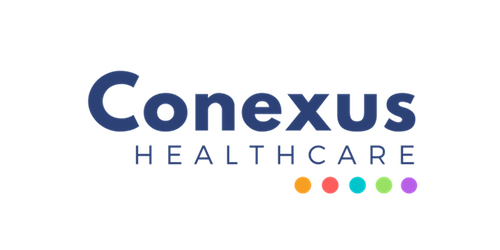 Barnoldswick Medical Centrehave successfully completed the accredited Certificate in Care Navigationtraining programme.This means receptionists at this practice can safely signpost to local services and provide greater choice to patients.Date: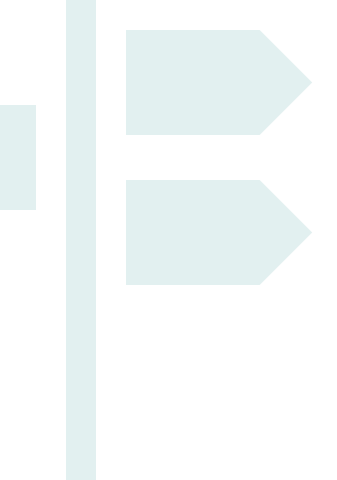 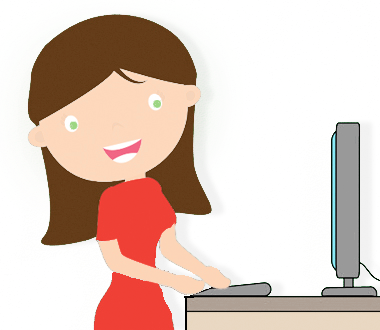 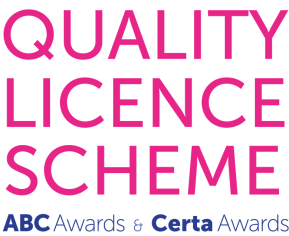 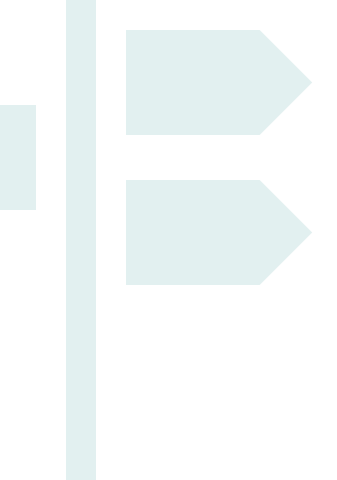 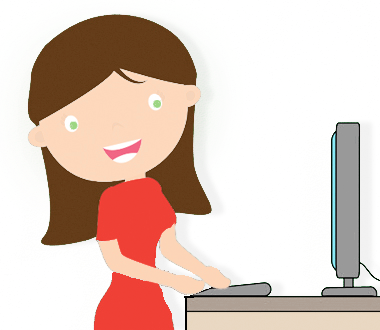 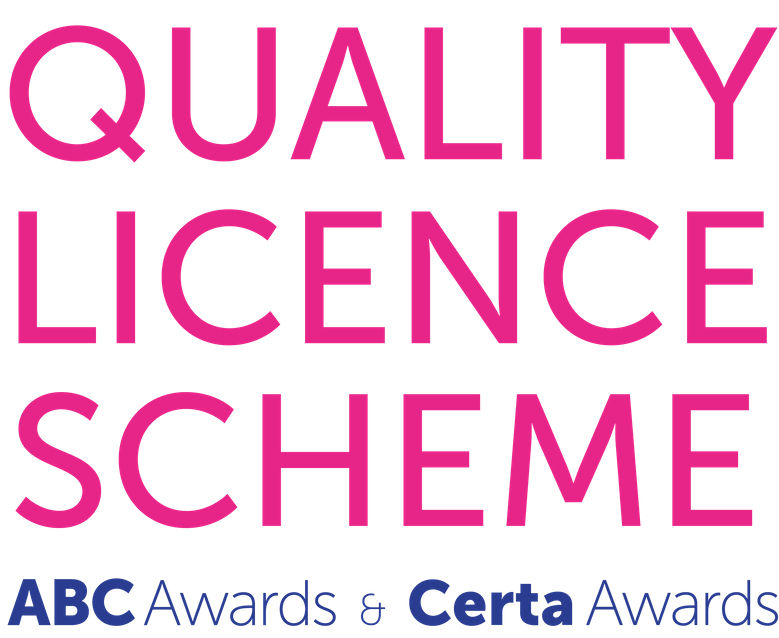 06 November 2018